Milé děti,na dnešní online hodině jsme si povídali o střední a jižní Moravě.Vaším úkolem bude opět doplnění zápisů (do pátku 22. května 2020).Mějte se krásně,Jana Obalilová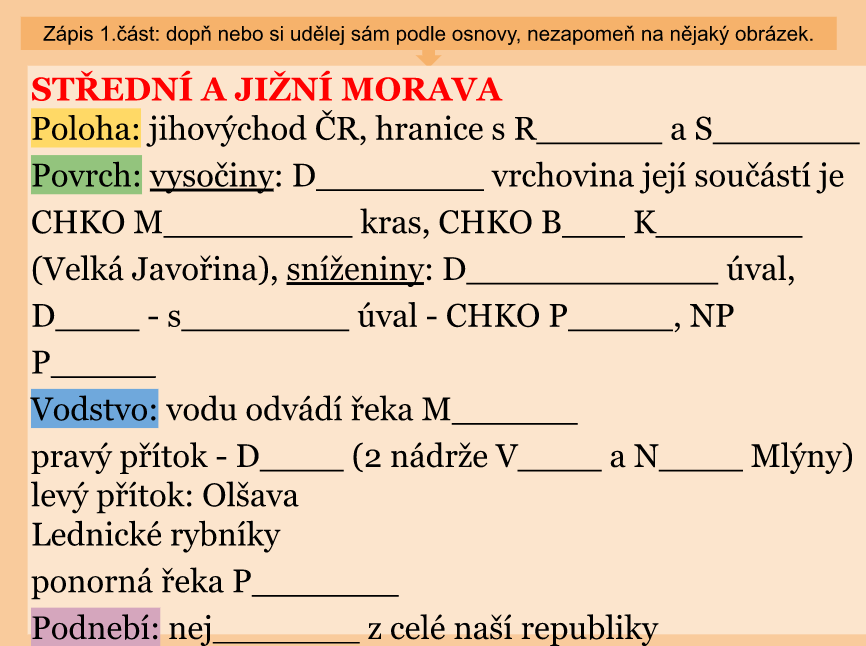 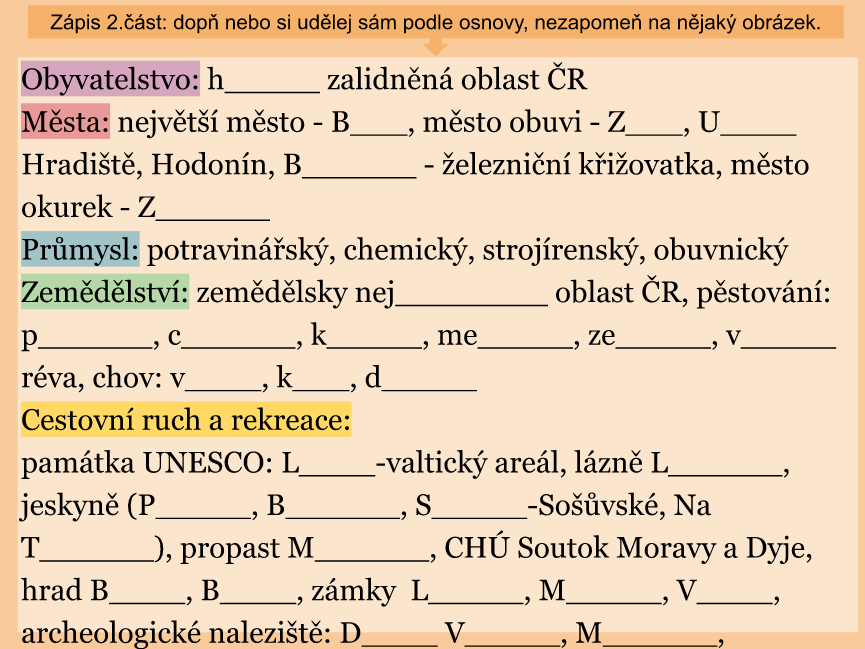 